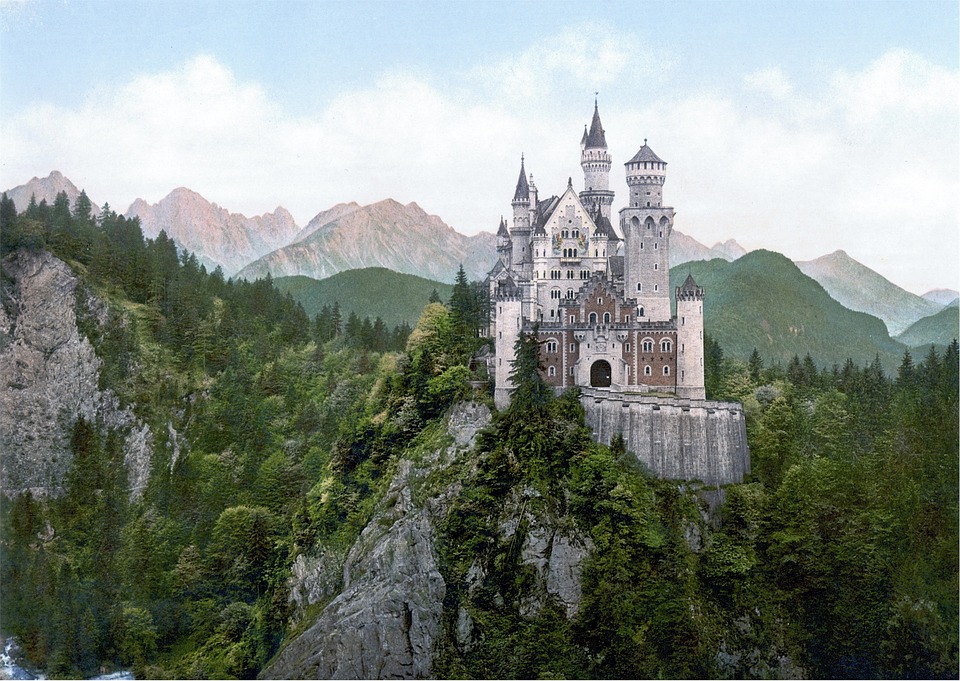 Une sortie de 3 jours et deux nuits avec un superbe hôtel « le Ludwig der Bayer «  4 étoilesLe programme :Visite guidée de la ville de Garmisch avec passage au célèbre tremplin de sauts à skis.  Visite guidée des 3 plus beaux châteaux Neuschwanstein, Hohenschwangau, Linderhof, Restauration de qualité à l’hôtel et à l’extérieur.----------------------------------------------------------------Sont compris : le voyage en autocar grand  tourisme, la pension complète du déjeuner du premier jour au déjeuner du dernier jour2 nuits en hôtel 4 étoiles - les visites et les entrées mentionnées au programme - la taxe de séjour, L’assurance assistance rapatriement et annulation Ne sont pas compris : les boissons, et toutes les dépenses à caractère personnel (souvenirs etc )Prix par personne: 452€ en chambre double : 477€  en chambre individuelle                                                                                                                                                                                                                                                                                                 Précisions sur le déroulement de notre voyage. ---------------------------------------------------------------------Notre villégiature : Hôtel Ludwig der Bayer : découvrez un magnifique hôtel situé dans les Alpes Ammergau vous offrant un paysage à couper le souffle et un air pur des montagnes. Profitez également des structures de l'hôtel et prenez du temps pour vous ressourcer à l'espace détente, disposant d'un sauna, d'un bain vapeur, d'un Tepidarium (sauna inversé), ainsi qu'une grande piscine intérieure.Jour 1- Nous partons de Molsheim à 06H00 – rue des sport en face de la piscine.                                     Trajet par Ulm - Ettal, arrivée et installation à I'hôtel.- Apéritif de bienvenue et déjeuner à I'hôtel - Dans I‘après-midi, nous nous rendons à Garmisch, visite guidée de la ville et passage au célèbre tremplin de sauts à skis - Retour à l'hôtel pour le dinerJour 2- Petit-déjeuner buffet – nous partons  en navette pour la visite guidée du Château Neuschwanstein, château pittoresque construit au XlXe siècle par Louis ll de Bavière - déjeuner au restaurant – L’après-midi, découverte guidée du Château Hohenschwangau, élevé sur un rocher de marbre rouge , diner 3 plats avec choix du plat principal- Retour à l'hôtel.Jour 3- Petit-déjeuner buffet – Nous prenons la route en direction du Linderhof dans un cadre naturel exceptionnel - Visite guidée du Château de Louis ll, inspiré de Versailles et des jardins - Oberammergau, célèbre par le Jeu de la Passion et ses maisons peintes – Déjeuner  au restaurant - Augsbourg – Ulm –Stuttgart et retour, nous arriverons à Molsheim vers 20h30                              ---------------------------------------------------Prix du séjour : 452€ - en chambre double 477€ - en chambre individuelle                                                                                                                     --------------------------------------------------------------------------------------------------------------  Pour confirmer votre inscription : versement d’un acompte :Pour le 25 février 2019 : les chèques seront encaissés que le 1 mars 2019 :136€ par personne en chambre double….. soit 272€ pour deux                                                                             143€  pour les personnes en chambre individuelle --------------------------------------------------------              Le solde sera à régler au plus tard pour le 8 avril 2019 - encaissement le 12 avril316€ par personne en chambre double  soit 632€ pour deux                                                                  334€ pour les personnes en chambre individuelle   --------------------------------------------------                                                                                                                       le payement se fera uniquement par chèque                                                 important : mettre votre chèque à l’ordre de  « Royer Voyages »Adresse pour envoyer vos chèques :                                                                  Claude Waltz 20a rue de la boucherie 67120 Molsheim-------------------------------Nous disposons de 30 places, ne tardez pas pour vous inscrire Les réservations seront prises en compte selon l’ordre de réception des inscriptionsTrès cordialement Claude Waltz: Animateur Sorties et Voyages----------------------------------------------------------------------------------------------------------------                                                                                                                Coupon à joindre à votre chèque d’inscriptionNom prénom………………………………………………. Nombre de personnes……..Adresse………………………………………………………………………………tél………………… votre Préférence de chambre :: mettre une croixsi vous optez pour la chambre à deux … grand lit           ou 2 lits séparés Nous ferons notre possible pour respecter votre choix	      En dessous de 25 places nous serons obligés d’annuler :